[Check against delivery]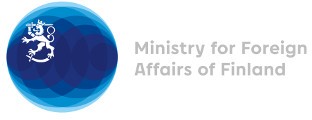 35 Session of the UPR working group Recommendations by Finland to Sweden27 January 2020Madame President,Finland wishes to thank Sweden for its national report. We appreciate the transparent and inclusive manner Sweden has prepared its UPR-review. We recognize Sweden’s strong commitment to human rights both nationally and internationally. First, Finland recommends Sweden to increase its efforts to combat existing inequalities among children and families. Second, Finland recommends Sweden to ensure equal access to education, employment, housing and health services to the Roma and other minorities as well as to ensure that individuals who have been discriminated have full access to remedies.  Thank you.Finland wishes to make the following two recommendations: 